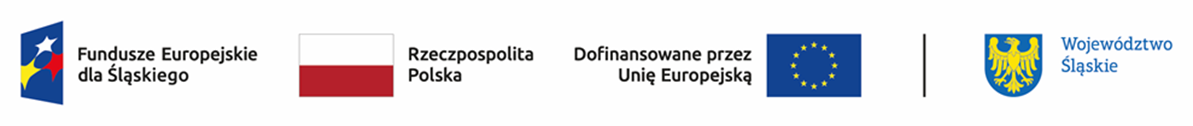 Wyniki oceny projektów dokonanej przez Komisję Oceny Projektów w naborze nr FESL.10.23-IZ.01-023/23 w ramach 2 grupy projektów złożonych w okresie 03.09.2023 – 02.10.2023* W przypadku projektów ocenionych pozytywnie jest to wartość po dokonaniu we wniosku o dofinansowanie korekt wynikających z ustaleń negocjacyjnych Poz. 6 - Wyniki oceny projektów w ramach naboru nr FESL.10.23-IZ.01-023/23 – grupa 2 (ocena negatywna), zostały zatwierdzone Uchwałą nr 2562/470/VI/2023 Zarządu Województwa Śląskiego z dnia 6 grudnia 2023 r.Lp.numer w LSITytuł projektuWnioskodawcaAdres WnioskodawcyWartość projektu*  Dofinansowanie*Wynik ocenyPrzyznane punkty1FESL.10.23-IZ.01-05FH/23-001"Przygotowani na transformację". Wsparcie wysokiej jakości kształcenia zawodowego w Zespole Szkół nr 6 w Jastrzębiu-Zdroju.JASTRZĘBIE-ZDRÓJ - MIASTO NA PRAWACH POWIATU44-335 Jastrzębie-Zdrój Aleja Józefa Piłsudskiego 60889 651,87 zł889 651,87 złpozytywny, wybrany do dofinansowania822FESL.10.23-IZ.01-05FC/23-001Mechanik i mechatronik - odpowiedź na transformację regionu - wsparcie kształcenia zawodowego w Centrum Kształcenia Zawodowego w Jastrzębiu-ZdrojuJASTRZĘBIE-ZDRÓJ - MIASTO NA PRAWACH POWIATU44-335 Jastrzębie-Zdrój Aleja Józefa Piłsudskiego 60880 571,87 zł880 571,87 złpozytywny, wybrany do dofinansowania783FESL.10.23-IZ.01-058G/23-001Nowoczesne kształcenie zawodowe szansą na lepszy startMIASTO KATOWICE40-098 Katowice ul. Młyńska 44 378 596,25 zł4 378 596,25 złpozytywny, wybrany do dofinansowania694FESL.10.23-IZ.01-05FG/23-001Kształtowanie Zawodowych Umiejętności: Rudzki Model EdukacjiMiasto Ruda Śląska41-709 Ruda Śląska pl. Plac Jana Pawła II 63 207 170,02 zł3 207 170,02 złpozytywny, wybrany do dofinansowania695FESL.10.23-IZ.01-047B/23-001Bielsko-Biała - zawodowoMIASTO BIELSKO-BIAŁA43-300 Bielsko-Biała pl. Ratuszowy 16 496 402,90 zł6 496 402,90 złpozytywny, wybrany do dofinansowania636FESL.10.23-IZ.01-03DA/23-001Wysokiej jakości szkolnictwo zawodowe szansą dla rozwoju podregionu bytomskiego.SOLVA SPÓŁKA Z OGRANICZONĄ ODPOWIEDZIALNOŚCIĄ20-207 Lublin ul. Turystyczna 445 221 575,00 zł5 221 575,00 złNegatywny0